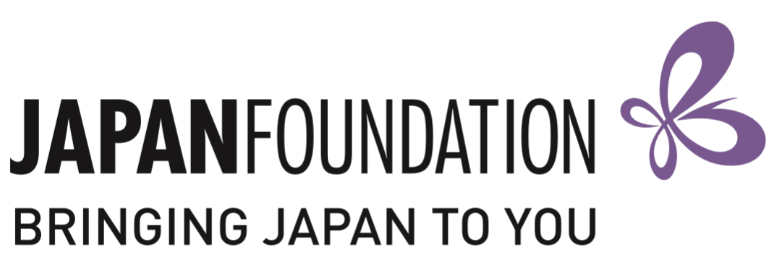 Teaching Materials Grants 2021Form C (Alternative Materials Request Form)This is a restricted Word document. Please type your responses.If you are unable to purchase pre-approved items for any reason (e.g. out of print, out of stock etc.), please fill out this form and email to coordinators@jpf.org.au for approval before purchasing alternative materials.Procedure:Submit the following items to coordinators@jpf.org.au:Completed Form C Completed Alternative Materials Request ListUpon approval on your request, an official letter of approval will be sent by email (an original copy will also be posted). Post Form C with original signatures to:   The Japan Foundation, Sydney   Level 4, Central Park, 28 Broadway, Chippendale, NSW, 2008Purchase the approved materials within the purchasing period.Note: Your originally approved grant amount will remain the same regardless of any Form C changes.Authorised Official (Teacher in charge of application)Authorised Official (Teacher in charge of application)Name:School name:Position:Signature:Date: